Закрепление нити на ткани.    1. В петельку. Если мы собираемся вышивать нитью с четным числом сложений, например в 2, 4 или 6, складываем нитки вместе, перегибаем пополам и вдеваем в ушко иглы. Протягиваем нить, чтобы на конце осталась петелька.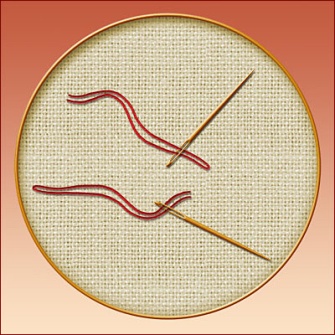 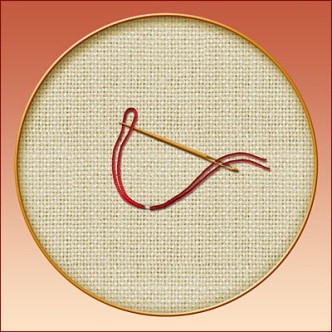     Иглой с нитью делаем крошечный стежок на изнанке или лице ткани, захватив 1-2 нити ткани. Протаскивая нить, продеваем иглу острием в петлю на конце нашей нити, и затягиваем петлю.    2.  В одно сложение стежком шва за иголку. Делают прокол  на лицевую сторону ткани, оставляя на изнаночной стороне конец нити, и, крепко его придерживая, выполняют маленький петлеобразный стежок «назад иголку»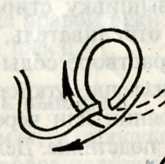 Закрепление нити на ткани.    1. В петельку. Если мы собираемся вышивать нитью с четным числом сложений, например в 2, 4 или 6, складываем нитки вместе, перегибаем пополам и вдеваем в ушко иглы. Протягиваем нить, чтобы на конце осталась петелька.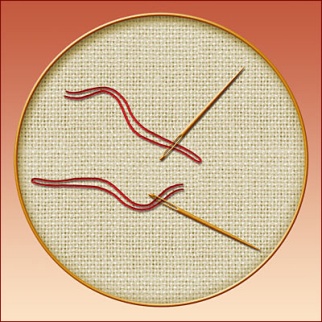 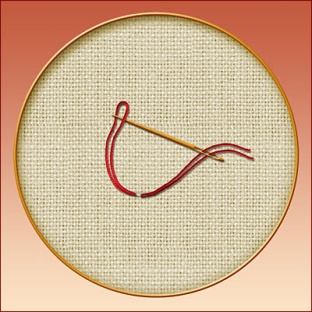     Иглой с нитью делаем крошечный стежок на изнанке или лице ткани, захватив 1-2 нити ткани. Протаскивая нить, продеваем иглу острием в петлю на конце нашей нити, и затягиваем петлю.    2.  В одно сложение стежком шва за иголку. Делают прокол  на лицевую сторону ткани, оставляя на изнаночной стороне конец нити, и, крепко его придерживая, выполняют маленький петлеобразный стежок «назад иголку»